Grange Primary School 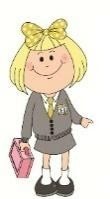 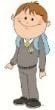 LEARNING LADDER 6Understanding Number  -   Online LearningWhat i am LearningGame LinkGuidance(A) I can solve money problems using stratgies involving the four operationsCHANGE MAKERCASH OUT!Piggy BankCustom CarWork out the amount of change: Select Hard > Union Jack Flag > Enter how many of each note or coin you need to make the correct changeCalculate the change (in $): Select HARD level > Click on the notes and coins to give the customer the correct change > Click GIVE CHANGE to earn some $$$!Recognising and Using coins: Select Counting > Any 6 coinsCounting Money: Select Level 5 > Customise your car by dragging coins to pay point and click CHECK(B) (I can use analogue and digital time in 12- and 24-hour notation in every day life situations (e.g. timetables)Spinning ClockAdding Time Word Problems - MathsframeMicrosoft Word - LO - To read timetables (primaryresources.co.uk)Multple choice Time Game: Click play > 4. Read time to the nearest 5 minutes > 12 hour clock Timed Game > Enter your name on the scoreboard!Read the time on either an analogue or digital clock and then answer a word problem involving adding a given time. Find the correct time on an anologue or digital clock. Lots of choice of level, including: adding 1 hour, multiples of 5, or 10 minutes or adding multiples of a quarter of an hour.Read the timetable and answer the questions.(C)  I can use different types of measure (weight, volume and length) including area ad perimeterWhich measure am I?Mostly PostieMeasure it!Measure Up - Beat the Timer ganeArchaelogy Area!VOLUME OF OBJECTS - SONGSelect what ‘unit of measure’ you need to fit the job describedMeasuring in kgs and ½ kgs > Select kgs and ½ kgs and/or  answers in steps of 10g> drag parcel onto scale > enter weight > click check and get delivering!Measuring in cm and mm > Select Centimetres Hard (cm & mm) > choose your answer from multiple choiceBeat the timer! In preferences box keep timer on > Select Quarters (cm and mm) > Start new and GO! ..careful three strikes and it is Game Over!!Scroll down > Select Hard or Super Brain > Area and Perimeter > Calculate Area or Perimeter to dig and reveal the archaeological find!Relax Listen and LEARN!(D) I can describe 3D Shapes (including triangles) and recognise their features (symmetry, angles, vertices etc) Shape FactoryShape SortTangramsPlay > Read the challenge > Click all of the shapes that are correct > click black arrow next to Factory Man! For next challengePlay Game > Play >  Start Game > Select one or two sort conditions>Start >  Read Start > Rotate and drag shapes to fill in the tangrams – use your knowledge of shape properties(E) I can use sequencing and patterns in problem solvingBLAST OFF!Chinese Dragon - Ordering Jump ChallengeCHALLENGE: Dot dot!Click Play (>) > Select 3, 5 or 10 > Drag the Space rocks to the correct position in the number sequenceSelect Sequencing > Counting in Steps > Steps up to Nine 0 – 100 > Sequence the numbers and click check to pass levelSelect from Level 10 – 16 options > Difficulty: YOU DECIDE  > Click square with correct  next value >  click next  to move onClick Start Game > Read and click continue> watch the dots keeping count of how many remain in the house add them up(F) I can use directions (including maps and coordinates) to find a specific pointCoordinate CHALLENGEAlien Attack!CODE BUILDERTREASURE HUNT BLOCK TURNSScroll down click play> Level 2> click on correct coordinates > press next (>>)Play Game > Play > Select any Times Table > All Four Quadrants > Select numbers of coordinates of Alien Ship with correct answer (Tip: Remember – Along the corridor (x – axis)  THEN up the stairs (y – axis) > Rocket Launch to stop aliens attacking EarthDirections Game:  click orange arrow > look at location of target and position of robot > create direction code by dragging arrows in order of moves to get the robot to the target > click RUN to see if your code is correctCompass Points Game: Read directions and follow route from your emoji >click where you land > did you find the treasure?Play (>) > Level 1 > Use the direction and angle to click and drag the rotation to the arrow so they face the same way > if you go wrong you can ‘undo’ moves(G) I can interpret information (including probability); gather, collate and display data in different waysBar Chart InvestigatorDISPLAY CREATORJELLY BEAN TREE - PIE CHARTGO FISH - PICTURE GRAPHScroll down click play (>) > Select Level Three > Investigate data and answer question (pay attention to the scale used) < click nextCreate your own bar, dot, pie, line or histogram!Play > Click Switch Graph (for Pie) > drag jellybeans to correct colour square > Watch as you create a Pie ChartClick the fish to catch them (avoiding the jelly fish!)> Catch all and answer questions about the Picture Graph you have created to get to next level